Savannah State University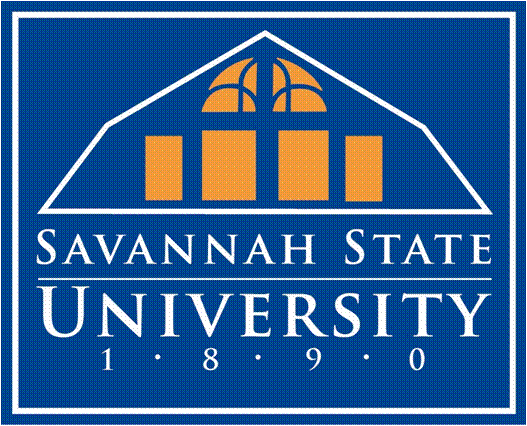 New Programs and Curriculum CommitteeCourse Change Page – Form IVCourse Number		Current:			New:  		Course Title		Current:			New:  		Catalog Description		Current:			New:  		Rationale:  		Library Resource Statement		Existing:			Additional:			Deletions:  	Credit Hours		Current:			New:		 	Pre-requisites		Current:			New:				Deletions:	Syllabus: 	Similarity to or Duplication of Existing Courses:	Textbook Change (include title, author and ISBN#)Current:	New:		Grading Method			Current:				New:		